財團法人雲林縣永年高級中學文教基金會108年永年盃國小學藝競試簡章暨個人報名資料表一、宗    旨：為激發學生潛能及培養學生創造思考能力，肯定國小正常教學的成果，以鼓勵學生發揮所學爭取榮譽。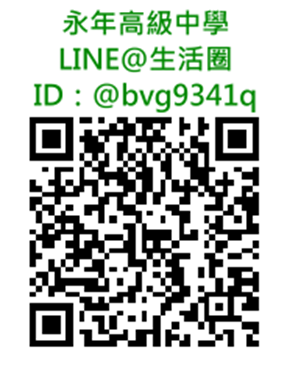 二、主辦單位：財團法人雲林縣永年高級中學文教基金會三、承辦單位：雲林縣私立永年高級中學四、報名資格：各公私立國小五、六年級的學生五、報名日期：學校報名即日起至108年12月13日止。
              個人報名即日起至考試當日皆可受理報考。六、報名方式：即日起將報名表交與國小老師統一收件，亦可親自送交至永年教務處或傳真至本校，傳真電話：05-6621480。七、競賽科目：             (一) 第1節：國語，選擇題40題，每題3分。             (二) 第2節：英語，選擇題40題，每題3分。             (三) 第3節：數學，選擇題30題，每題4分。                  (電腦閱卷，承辦單位提供作答之2B鉛筆，學生請自備橡皮擦、原子筆)八、試題範圍：國小五年級全部及六年級上學期知能考查(參閱國民小學學習綱要)九、競賽日期：108年12月28日(星期六)  十、獎勵辦法：(一)永年盃個人獎勵：金牌獎(1%~3%)、銀牌獎(4%~6%)、銅牌獎(7%~10%)、
成績優良獎(11%~30%)，以上獲獎頒發獎狀乙幀及獎品乙份。(二)永年盃考試成績優異入學本校就讀學生，最高享有三年免學雜費獎學金。十一、雲林縣內搭車時間及路線安排於考試前2天公告在本學校網站及通知各學校，外縣市考生請自行到考，若有疑問請直接洽詢總務處，請電：05-6622540轉233、220。十二、學校聯絡資訊：05-6622540轉313、314、212/雲林縣土庫鎮建國路13號------------------------------------------------------------------------------------------------------------------------108年永年盃國小學藝競試簡章暨個人報名資料表時刻表8:00~8:408:40~9:009:00~9：409:40~9:509:50~10:2010:20~10:3010:30~11:10項目報到作答說明國語(40分) 休息(10分)英語(30分)休息(10分)數學(40分)考生姓名性別生日民國     年     月     日就讀學校         縣          鄉鎮市                       國小         縣          鄉鎮市                       國小到考方式到考方式□搭永年交通車    □家長接送□搭永年交通車    □家長接送就讀學校         縣          鄉鎮市                       國小         縣          鄉鎮市                       國小家用電話家用電話(    )  (    )  家長姓名父手機電話手機電話家長姓名母手機電話手機電話通訊地址(請填寫完整)              縣(市)               鎮(鄉)             里(村)          鄰              路(街)         段         巷         弄       號       樓              縣(市)               鎮(鄉)             里(村)          鄰              路(街)         段         巷         弄       號       樓              縣(市)               鎮(鄉)             里(村)          鄰              路(街)         段         巷         弄       號       樓              縣(市)               鎮(鄉)             里(村)          鄰              路(街)         段         巷         弄       號       樓              縣(市)               鎮(鄉)             里(村)          鄰              路(街)         段         巷         弄       號       樓              縣(市)               鎮(鄉)             里(村)          鄰              路(街)         段         巷         弄       號       樓注意事項競試日期：108年12月28日(六)上午8時30前報到。准考證於考前一周內送至各考生就讀國小，請考生當日攜帶准考證應試。競試日期：108年12月28日(六)上午8時30前報到。准考證於考前一周內送至各考生就讀國小，請考生當日攜帶准考證應試。競試日期：108年12月28日(六)上午8時30前報到。准考證於考前一周內送至各考生就讀國小，請考生當日攜帶准考證應試。競試日期：108年12月28日(六)上午8時30前報到。准考證於考前一周內送至各考生就讀國小，請考生當日攜帶准考證應試。競試日期：108年12月28日(六)上午8時30前報到。准考證於考前一周內送至各考生就讀國小，請考生當日攜帶准考證應試。競試日期：108年12月28日(六)上午8時30前報到。准考證於考前一周內送至各考生就讀國小，請考生當日攜帶准考證應試。